Отношения с участием потребителей в сфере розничной реализации парфюмерно-косметической продукции  регулируются рядом основных нормативных правовых документов: Законом РФ от 07.02.1992 №2300-1 «О защите прав потребителей» (далее - Закон РФ «О защите прав потребителей»); Техническим регламентом Таможенного Союза «О безопасности парфюмерно-косметической продукции» от 23.09.2011 N 799 (далее - ТР ТС 009/2011); Правилами продажи отдельных видов товаров, утвержденных постановлением Правительства Российской Федерации от 31.12.2020 г. № 2463 (далее – Правила продажи); Гражданским кодексом РФ от 30.12.1994 N 51-ФЗ. Парфюмерно-косметическая продукция - вещество или смеси веществ, предназначенные для нанесения непосредственно на внешний покров человека (кожу, волосяной покров, ногти, губы и наружные половые органы) или на зубы и слизистую оболочку полости рта с единственной или главной целью их очищения, изменения их внешнего вида, придания приятного запаха, и/или коррекции запаха тела, и/или их зашиты, и/или сохранения в хорошем состоянии, и/или ухода за ними (ГОСТ 32117-2013 «Продукция парфюмерно-косметическая. Информация для потребителя. Общие требования»).Согласно ст. 5 Закона «О защите прав потребителей» На парфюмерно-косметические товары изготовитель обязан устанавливать срок годности - период, по истечении которого товар  считается непригодным для использования по назначению. Продажа товара по истечении установленного срока годности, а также товара  на который должен быть установлен срок годности, но он не установлен, запрещается.С 01.10.2020 г. постановлением Правительства Российской Федерации от 31.12.2019 г. № 1957 «Об утверждении правил маркировки духов и туалетной воды средствами идентификации и особенностях внедрения государственной информационной системы мониторинга за оборотом товаров, подлежащих обязательной маркировке средствами идентификации, в отношении духов и туалетной воды» введена обязательная маркировка духов и туалетной воды.Участники оборота духов и туалетной воды (далее - парфюмерная продукция) в соответствии с утвержденными постановлением Правилами с 1 октября 2020 г. вносят в информационную систему мониторинга сведения о маркировке парфюмерной продукции, а также о вводе парфюмерной продукции в оборот, ее обороте и выводе из оборота в соответствии с Правилами, утвержденными постановлением, за исключением случаев, указанных в подпункте "е" (при наличии по состоянию на 1 октября 2020 г. на территории Российской Федерации нереализованной парфюмерной продукции, произведенной или ввезенной на территорию Российской Федерации до 1 октября 2020 г., вправе осуществлять реализацию такой парфюмерной продукции без маркировки средствами идентификации до 30 сентября 2021 г. включительно).Чтобы узнать, прослеживается ли товар в системе маркировки, необходимо установить на мобильное устройство приложение «Честный ЗНАК» и с его помощью отсканировать код маркировки товара. Если при проверке через приложение «Честный ЗНАК» выявлена ошибка кода, информация о товаре отсутствует, либо товар не соответствует описанию в приложении, то потребитель вправе сообщить о таком нарушении в Федеральную службу по надзору в сфере защиты прав потребителей и благополучию человека.В соответствии с Правилами продажи, парфюмерно-косметические товары надлежащего качества не подлежат обмену на аналогичный товар других размера, формы, габарита, фасона, расцветки или комплектации.Поэтому, покупателю парфюмерно-косметического товара необходимо знать, что вернуть его продавцу можно только в том случае, если в нем есть недостатки, либо если при покупке не была предоставлена необходимая и достоверная информация о товаре.В случае, когда продавец (изготовитель) представил ненадлежащую информацию о реализуемом товаре, потребитель вправе отказаться от договора и потребовать возврата уплаченной за товар суммы и возмещения других убытков (ст. ст. 8, 10, 12 Закона РФ «О защите прав потребителей»).При выявлении в товаре недостатков, потребитель вправе заявить одно из требований: о замене на товар этой же марки/этих же модели и (или) артикула; о замене на такой же товар другой марки (модели, артикула) с соответствующим перерасчетом покупной цены; потребовать соразмерного уменьшения покупной цены; потребовать незамедлительного безвозмездного устранения недостатков товара или возмещения расходов на их исправление потребителем или третьим лицом; отказаться от товара и потребовать возврата уплаченной за него суммы, при этом возвратив товар с недостатками продавцу (ст. 18 Закона РФ «О защите прав потребителей»).В случае неудовлетворения продавцом, при наличии достаточных оснований, Ваших требований в добровольном порядке, Вы вправе воспользоваться судебной защитой своих потребительских прав.Федеральная служба по надзору в сфере защиты прав потребителей и благополучия человекаФедеральное бюджетное учреждение здравоохранения«Центр гигиены и эпидемиологии в Республике Башкортостан»Филиал Федерального бюджетного учреждения здравоохранения«Центр гигиены и эпидемиологии в Республике Башкортостан»в городах Туймазы, БелебейПамятка потребителю при покупке парфюмерно-косметических товаров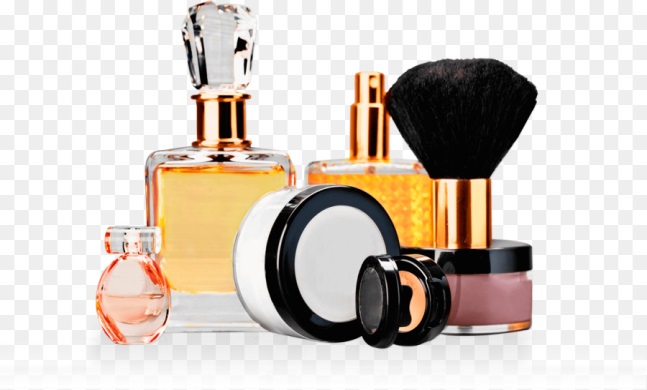 Адрес консультационного пункта: Республика Башкортостан, г. Белебей, ул. Волгоградская,   д. 4/1тел: +7(34782)54349, электронная почта: sanfguz@mail.ruБелебей, 2023 г.